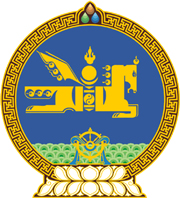 МОНГОЛ УЛСЫН ХУУЛЬ2020 оны 04 сарын 09 өдөр                                                                  Төрийн ордон, Улаанбаатар хотГАМШГААС ХАМГААЛАХ ТУХАЙ ХУУЛЬД   НЭМЭЛТ ОРУУЛАХ ТУХАЙ	1 дүгээр зүйл.Гамшгаас хамгаалах тухай хуулийн 11 дүгээр зүйлд доор дурдсан агуулгатай 11.3.5 дахь заалт нэмсүгэй:“11.3.5.олон улсын хөл хориот өвчин гарсан онцгой нөхцөлийг Засгийн газар тогтооно.”2 дугаар зүйл.Гамшгаас хамгаалах тухай хуулийн 11 дүгээр зүйлийн гарчгийн “зэрэгт” гэсний дараа “болон олон улсын хөл хориот өвчин гарсан онцгой нөхцөлд” гэж нэмсүгэй.3 дугаар зүйл.Энэ хуулийг Монгол Улсын Их Хурлын чуулганы хуралдааны дэгийн тухай хуульд нэмэлт оруулах тухай хууль хүчин төгөлдөр болсон өдрөөс эхлэн дагаж мөрдөнө.	МОНГОЛ УЛСЫН 	ИХ ХУРЛЫН ДАРГА				Г.ЗАНДАНШАТАР